Утверждаю: 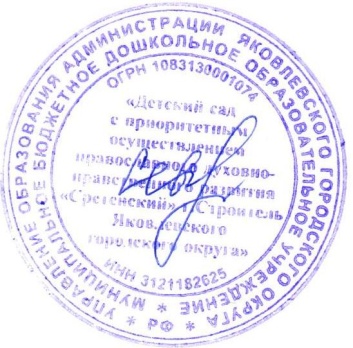 Заведующий МБДОУ«Детский сад «Сретенский» г. Строитель» ______________ Севрюкова М.П.Приказ №106 от «31» августа 2022 г.ПЛАН РАБОТЫ КОНСУЛЬТАЦИОННОГО  ЦЕНТРА ЦИП «ТЕРРИТОРИЯ ДЕТСТВА»МБДОУ «ДЕТСКИЙ САД «СРЕТЕНСКИЙ» г. СТРОИТЕЛЬ»НА 2022-2023 УЧЕБНЫЙ ГОДТема консультацииФорма проведенияВремяпроведенияСпециалистыСпециалистыМониторинг семей микрорайона, имеющих детей, не посещающих детский сад, с целью выявления психолого-педагогических проблемобъявления на сайте ДОУавгустзаведующийстарший воспитатель,педагог-психологзаведующийстарший воспитатель,педагог-психологСоставление Договора о сотрудничестве ДОУ и родителей детей, посещающих консультативный центр.работа со специалистами ДОУавгустзаведующийстарший воспитатель,педагог-психологзаведующийстарший воспитатель,педагог-психологУтверждение годового плана работы консультативного центра на 2022 – 2023  учебный год,  график работы специалистов. педагогический советавгустзаведующийстарший воспитатель,педагог-психологзаведующийстарший воспитатель,педагог-психолог«Давайте познакомимся!»Знакомство с родителями, приглашение к сотрудничеству.Знакомство с планом работы консультативного пункта, специалистами ДОУ.круглый стол сентябрьзаведующий, старший воспитатель заведующий, старший воспитатель Социально-психологическая консультацияТаланты детей находятся на кончиках их пальцевИнтерактивнаясентябрьпедагог-психологСоциально-психологическая консультацияКак выбрать игрушку?ДистанционнаясентябрьвоспитательСоциально-психологическая консультацияЧто такое мелкая моторика и почему так важно ее развивать?Дистанционнаясентябрьпедагог-психологПедагогическая консультацияЗначение режима дня в развитии ребенкаДистанционная, интерактивнаясентябрьстарший воспитатель, воспитательПедагогическая консультацияучет возрастных особенностей при формировании правильного режима сна ребенкаДистанционная, интерактивнаясентябрьвоспитательПедагогическая консультацияЗдоровые родители - здоровые детиДистанционная, интерактивнаясентябрьинструктор по ФКПедагогическая консультацияВозрастные особенности физического развития детей дошкольного возрастаочная, в т.ч. выезднаясентябрьинструктор по ФКПедагогическая консультацияРаннее распознавание задержки в развитии ребенкадистанционная /интерактивнаясентябрьинструктор по ФКСоциально-психологическое консультированиеРоль семьи в социализации ребенка дошкольного возрастадистанционная /интерактивнаясентябрьпедагог-психолог, воспитательСоциально-психологическое консультированиеВлияние кукольного театра на развитие коммуникации ребенка»дистанционная /интерактивнаясентябрьвоспитательПедагогическая консультацияФормирование у детей представлений о здоровом образе жизниочная, в т.ч. выезднаясентябрьинструктор по ФКСоциально-психологическая консультацияРазвиваем пальчики – стимулируем речевое развитиеИнтерактивнаяоктябрьпедагог-психологПедагогическая консультацияПравила организации закаливающих мероприятий 
с детьми раннего 
и дошкольного возраста
в домашних условияхинтерактивнаяоктябрьинструктор по ФКПедагогическая консультацияЛечебная физкультура домаочная, в т.ч. выезднаяоктябрьинструктор по ФКПедагогическая консультация Обеспечение преемственности в режиме дня в семье и ДООДистанционная, интерактивнаяоктябрьстарший воспитательПедагогическая консультациябудущий первоклассник: подготовка к новому этапу в жизни ребенкаДистанционная, интерактивнаяоктябрьпедагог-психологПедагогическая консультацияМеню ребенка: вместе со всеми или индивидуальноДистанционная, интерактивнаяоктябрьстарший воспитательПедагогическая консультацияПищевая аллергия актуальные вопросы профилактикиДистанционная, интерактивнаяоктябрьвоспитательСоциально-психологическая консультацияУпражнения и игры для развития внимания.ИнтерактивнаяоктябрьвоспитательСоциально-психологическая консультацияУпражнения и игры для развития памяти.Интерактивнаяоктябрьпедагог-психологСоциально-психологическое консультированиеСказка как инструмент социализации ребенка» дистанционная /интерактивнаяоктябрьмузыкальный руководитель, воспитательСоциально-психологическое консультированиеФормы и методы работы по развитию навыков коммуникациидистанционная /интерактивнаяоктябрьвоспитательСоциально-психологическое консультированиеОбучение детей игре в коллективе сверстниковдистанционная /интерактивнаяоктябрьвоспитательСоциально-психологическая консультацияУпражнения и игры для развития мышления.Интерактивнаяноябрьпедагог-психологСоциально-психологическое консультированиеСоциальная готовность ребенка к обучению в школедистанционная /интерактивнаяноябрьпедагог-психологСоциально-психологическое консультированиеТрудности в коммуникации детей с ограниченными возможностями здоровьяочная, в т.ч. выезднаяноябрьпедагог-психологСоциально-психологическое консультированиеОсобенности социализации детей с ограниченными возможностями здоровьяочная, в т.ч. выезднаяноябрьпедагог-психологСоциально-психологическое консультированиеСемейные спектакли и традиции проведения семейных праздниковдистанционная /интерактивнаяноябрьмузыкальный руководительПедагогическая консультацияПрофилактика плоскостопия и нарушения осанки у детейдистанционная /интерактивнаяноябрьинструктор по ФКПедагогическая консультацияПрививки: за и противочная, в т.ч. выезднаяноябрьстарший воспитательСоциально-психологическая консультацияСоответствие психофизического развития ребёнка возрастным нормам»Дистанционнаяноябрьпедагог-психологСоциально-психологическая консультацияХарактеристика музыкальных способностей ребенкаДистанционнаяноябрьмузыкальный руководительПедагогическая консультацияКак приучить ребенка к горшку Дистанционная, интерактивнаяноябрьвоспитательПедагогическая консультацияУход за полостью ртаДистанционная, интерактивнаяноябрьвоспитательПедагогическая консультация уход за телом ребенка в первый год жизниДистанционная, интерактивнаяноябрьвоспитательПедагогическая консультацияФормирование у ребенка навыков опрятности и ухода за одеждой и обувьюДистанционная, интерактивнаяноябрьвоспитательСоциально-психологическая консультацияРазвитие творческих способностейДистанционнаядекабрьмузыкальный руководитель, воспитательПедагогическая консультацияВозрастные нормы освоения навыков самостоятельного приема пищиДистанционная, интерактивнаядекабрьвоспитательПедагогическая консультацияДомашние обязанности для детей: без напоминания и с удовольствиемДистанционная, интерактивнаядекабрьвоспитательПедагогическая консультацияВыходные - всей семьей: организация различных видов прогулок и активного отдыхаДистанционная, интерактивнаядекабрьвоспитатель, инструктор по ФКСоциально-психологическое консультированиеАгрессия и враждебность у ребенка: физическая агрессия, косвенная агрессия, раздражение, негативизм, обида, подозрительность, вербальная агрессия, чувство вины (угрызения совести),очная, в т.ч. выезднаядекабрьпедагог-психологСоциально-психологическое консультированиеОбщие проблемы в поведении в условиях возрастных кризисовочная, в т.ч. выезднаядекабрьпедагог-психологСоциально-психологическое консультированиеНегативные личностные особенности,дистанционная /интерактивнаядекабрьпедагог-психологСоциально-психологическое консультированиеГиперактивность: как помочь ребенкудистанционная /интерактивнаядекабрьпедагог-психологПедагогическая консультацияОрганизация двигательной активности ребенка 
с особенностями развитияочная декабрьинструктор по ФКСоциально-психологическая консультацияФормированию сенсорных представлений у детей раннего возрастаДистанционнаядекабрьпедагог-психологСоциально-психологическая консультацияопределение актуального развития ребенкаОчная, в т.ч. выезднаядекабрьпедагог-психологСоциально-психологическая консультацияРебенок с особыми образовательными потребностями: не упустить времяОчная, в т.ч. выезднаяянварьпедагог-психологПедагогическая консультацияОрганизация приема пищи в домашних условиях «Правильная сервировка-вкусная еда»Дистанционная, интерактивнаяянварьвоспитательПедагогическая консультацияОрганизация сна ребенка на различных возрастных этапах и подготовка к немуДистанционная, интерактивнаяянварьвоспитательПедагогическая консультацияОрганизация дневного сна ребенка на различных возрастных этапах развития ребенкаДистанционная, интерактивнаяянварьвоспитательПедагогическая консультацияИспользование здоровьесберегающих технологий в домашних условияхдистанционная /интерактивнаяянварьинструктор по ФКСоциально-психологическое консультированиеНеобходимость помощи в восстановлении нарушенного контакта с ребёнкомочная, в т.ч. выезднаяянварьпедагог-психологСоциально-психологическая консультацияСостояние психического здоровья ребёнкаОчная, в т.ч. выезднаяфевральпедагог-психологПедагогическая  консультацияУкрепление опорно-двигательного аппарата у  детей дошкольного и раннего возрастаочная, в т.ч. выезднаяфевральинструктор по ФКСоциально-психологическая консультацияФизиологические основы синдрома дефицита внимания и соответствующие направления коррекционной работыИнтерактивнаяфевральпедагог-психологСоциально-психологическая консультацияАгрессивный ребенок – причины и способы коррекции поведенияОчная, в т.ч. выезднаяфевральпедагог-психологСоциально-психологическая консультацияГиперактивный ребенок – причины и способы коррекции поведенияОчная, в т.ч. выезднаямарт  педагог-психологСоциально-психологическая консультацияНевроз – тревожность, как предотвратитьОчная, в т.ч. выезднаямартпедагог-психологСоциально-психологическая консультацияВоспитание самостоятельности: традиции и реальностьОчная, в т.ч. выезднаямартвоспитательСоциально-психологическая консультацияДетские страхи: мифы и реальностьДистанционнаяапрельпедагог-психологСоциально-психологическая консультацияАдаптация к дошкольной организацииДистанционнаяапрельпедагог-психолог